Teach:where's oilwhere's airwhy the rubber banddemonstrate proper holding upright and slidingPre-LabThe dot shows a drop of oil stuck in a tiny test tube.  In Tube (A), below, draw particles to represent the air trapped inside the tube by the drop of oil.Get a ruler.  While looking at Tube A, above, use the ruler to measure the radius of the trapped gas _____________  Measure the length of the trapped gas_____________Using the formula for volume of a cylinder, calculate to correct significant figures the volume of gas trapped in (A).   _____________Circle one or more. The speed of gas particles should double if the temperature doubles in ( °C /°F / K  )Grab your equipment:    one Rosevear tube,     one pair of tweezers,  one ruler , one thermometerat the end of the lab, please put all of this awayData table (make data tables on the back of this sheet as discussed in class).First Name_____________ Last _______________   	 Period ______ HomeworkFind the temperature of absolute zero: (1) On your first graph, find the point where your line would have zero volume.  (2) Write down that temperature.  That is YOUR Absolute Zero.Draw your prediction for where the bubble should be in the other two  at 20°C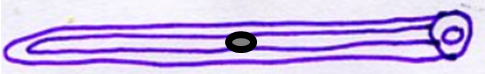 at 40°C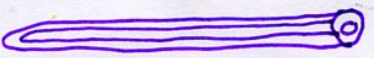 at 0°CSome students were trying to measure the radius and the length of trapped gas.  Write a happy face next to each correct measurement and a sad face next to each useless measurement.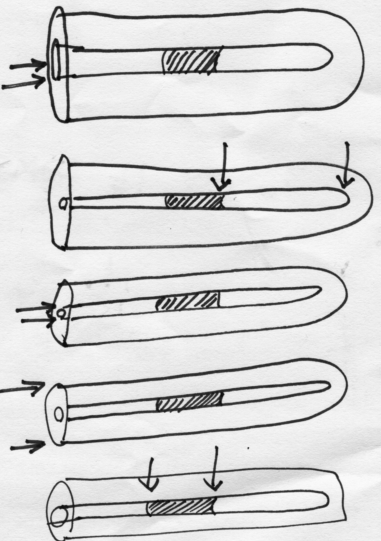 Stop.  Get a stamp from the teacher before continuingMake a graph of volume(cm3) vs temperature(kelvins):label your axes, including unitschoose your scale so your graph is not too scrunched upPut a title at the top that tells someone what this is a graph ofplot your four or five points by drawing a dot with a square, circle, or triangle around the dot.draw a best fit line that is straight.  Your line should not ‘connect-the-dots’Do NOT include the point 0,0 as a data point.  We did not collect any data for this temperature.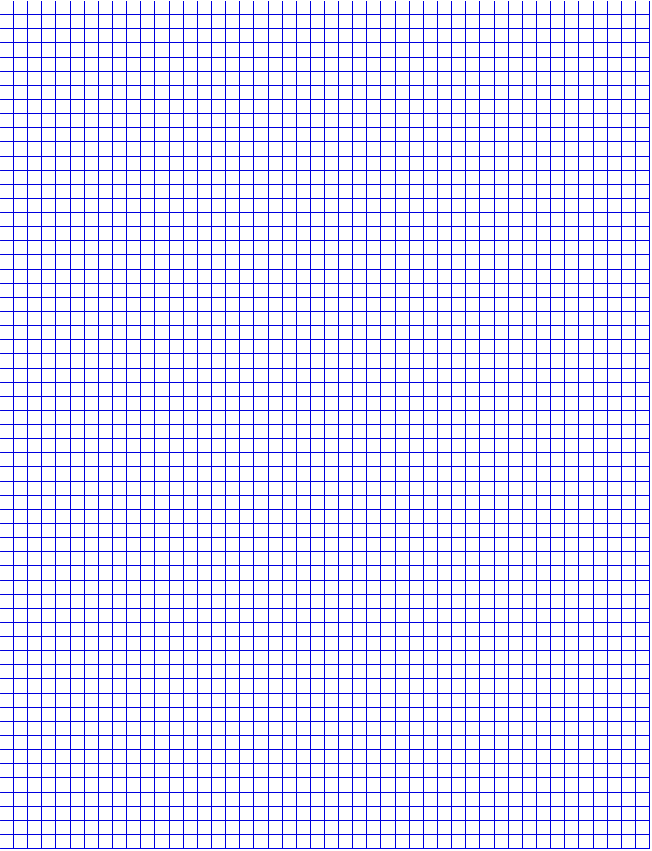 Make a graph of  V/T    versus Temperature(K)label your axes, including unitschoose your scale so your graph is not too scrunched upPut a title at the top that tells someone what this is a graph ofplot your four or five points by drawing a dot with a square, circle, or triangle around the dot.draw a best fit line